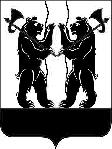 А Д М И Н И С Т Р А Ц И ЯЯРОСЛАВСКОГО МУНИЦИПАЛЬНОГО РАЙОНАП О С Т А Н О В Л Е Н И Е23.05.2016                                                                                                                             № 689О внесении изменений в постановлениеАдминистрации ЯМР от 21.03.2016 № 449«Об утверждении правил определения требований к закупаемым муниципальными органами Ярославского муниципального района, подведомственными указанным органам муниципальными казенными учреждениями и муниципальными бюджетными учреждениями отдельным видам товаров, работ, услуг (в том числе предельные цены товаров, работ, услуг)»В соответствии с пунктом 1, 2 части 4 статьи 19 Федерального закона                 от 5 апреля 2013 года № 44-ФЗ «О контрактной системе в сфере закупок товаров, работ, услуг для обеспечения государственных и муниципальных нужд», постановлением Правительства Российской Федерации                                 от 2 сентября 2015 года  № 926 «Об утверждении общих правил определения требований к закупаемым заказчиками отдельным видам товаров, работ, услуг (в том числе предельных цен товаров, работ, услуг)»,  Администрация района п о с т а н о в л я е т:1. Внести следующие изменения в постановление Администрации ЯМР от 21.03.2016 № 449 «Об утверждении правил определения требований к закупаемым муниципальными органами Ярославского муниципального района, подведомственными указанным органам муниципальными казенными учреждениями и муниципальными бюджетными учреждениями отдельным видам товаров, работ, услуг (в том числе предельные цены товаров, работ, услуг)»:- приложение 2 к Правилам изложить в новой редакции согласно приложению.2. Опубликовать постановление в газете «Ярославский агрокурьер».3. Постановление вступает в силу со дня, следующего за днем                        его официального опубликования.Глава Ярославскогомуниципального района                                                                                                 ПРИЛОЖЕНИЕ                              к постановлению                             Администрации ЯМР                            от 23.05.2016  № 689ВЕДОМСТВЕННЫЙ ПЕРЕЧЕНЬотдельных видов товаров, работ, услуг, их потребительские свойства (в том числе качество) и иные характеристики, а также значения таких свойств и характеристик (в том числе предельные цены товаров, работ, услуг)Список используемых сокращенийОКЕИ – Общероссийский классификатор единиц измеренияОКПД – Общероссийский классификатор продукции по видам экономической деятельности№ п/пКод по ОКПДНаименование отдельного вида товаров, работ, услугТребования к потребительским свойствам (в том числе качеству) и иным характеристикам (в том числе предельные цены) отдельных видов товаров, работ, услугТребования к потребительским свойствам (в том числе качеству) и иным характеристикам (в том числе предельные цены) отдельных видов товаров, работ, услугТребования к потребительским свойствам (в том числе качеству) и иным характеристикам (в том числе предельные цены) отдельных видов товаров, работ, услугТребования к потребительским свойствам (в том числе качеству) и иным характеристикам (в том числе предельные цены) отдельных видов товаров, работ, услугТребования к потребительским свойствам (в том числе качеству) и иным характеристикам (в том числе предельные цены) отдельных видов товаров, работ, услугТребования к потребительским свойствам (в том числе качеству) и иным характеристикам (в том числе предельные цены) отдельных видов товаров, работ, услугТребования к потребительским свойствам (в том числе качеству) и иным характеристикам (в том числе предельные цены) отдельных видов товаров, работ, услугТребования к потребительским свойствам (в том числе качеству) и иным характеристикам (в том числе предельные цены) отдельных видов товаров, работ, услугТребования к потребительским свойствам (в том числе качеству) и иным характеристикам (в том числе предельные цены) отдельных видов товаров, работ, услуг№ п/пКод по ОКПДНаименование отдельного вида товаров, работ, услугхарактеристикаединица измеренияединица измерениязначение характеристикизначение характеристикизначение характеристикизначение характеристикизначение характеристикизначение характеристики№ п/пКод по ОКПДНаименование отдельного вида товаров, работ, услугхарактеристикакод по ОКЕИнаименованиемуниципальные должности, должности муниципальной службымуниципальные должности, должности муниципальной службымуниципальные должности, должности муниципальной службымуниципальные должности, должности муниципальной службыПодведомственные муниципальные казенные и муниципальные бюджетные  учрежденияПодведомственные муниципальные казенные и муниципальные бюджетные  учреждения№ п/пКод по ОКПДНаименование отдельного вида товаров, работ, услугхарактеристикакод по ОКЕИнаименованиемуниципальные должности, должности муниципальной службы, относящиеся к группе «высшие»должности муниципальной службы, относящиеся к группе «главные»должности муниципальной службы, относящиеся к  группе «ведущие»должности муниципальной службы, относящиеся к группе «старшие», «младшие»«Руководители учреждений»Должности категории «специалисты и служащие»123456789101112